Publicado en Madrid el 03/08/2020 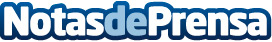 La ADFM señala las cuatro iniciativas imprescindibles para ayudar al fútbol modestoInformación sobre las medidas contra el COVID-19, proveer a los equipos con instalaciones y materiales necesarios, ayudas económicas y facilidades para conseguir nuevos patrocinadores son algunas de las iniciativas imprescindibles para que los equipos modestos puedan volver al terreno de juegoDatos de contacto:Álvaro Jambrina 676 80 23 93Nota de prensa publicada en: https://www.notasdeprensa.es/la-adfm-senala-las-cuatro-iniciativas Categorias: Nacional Fútbol Sociedad Madrid http://www.notasdeprensa.es